Četvrtak 					15.4.2020.	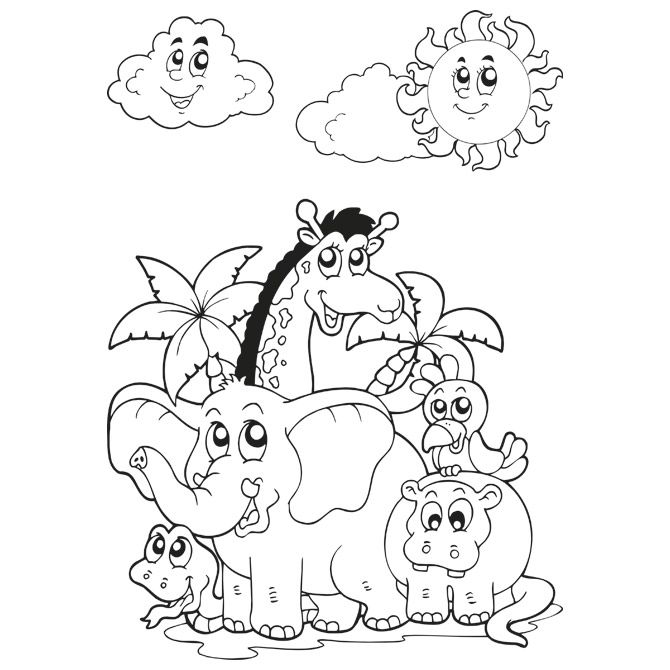 HRVATSKI JEZIKPisanje riječce li - vježbanjeDanas ćeš ponoviti ono što si jučer naučio, a to je pisanje riječce li.Sigurna sam da nije bilo teško. Danas riješi 10.zadatak na 156.strani. Uz to, prepiši zadatke u bilježnicu i riješi. Kada to napraviš, molim te da poslikaš svoj današnji rad i pošalješ mi. 	Školski rad   16.4.2020.			           	VJEŽBAPOSTAVI PITANJE ZA ZADANU REČENICU RABEĆI RIJEČCU LI.Znam kamo ide Marko. Vlado voli jesti palačinke.Znam pisati upitne rečenice.Želimo spavati. OD ZADANIH RIJEČI SASTAVI REČENICU.li	tata	jede	tortu	rođendanskuvruće	li	vani 	jepočeli		li	praznici	jesukiša	padati	li	hoćePRILAGOĐENI PROGRAM – NIKOLA – prepisati zadatke s plana ploče i riješiti ih. Do kraja dana poslati na pregled.TJELESNA I ZDRAVSTVENA KULTURAOsmisli svojih 8 vježbi razgibavanja. Neke neka budu drugačije od onih naših.  Ne zaboravi da krećemo od glave, zatim ruke, trup i na kraju su noge. Do utorka,21.4., uz pomoć roditelja, snimi svoju snimku razgibavanja i pošalji mi je. Naravno, za svoj trud dobit ćeš ocjenu. DOPUNSKA NASTAVA – HRVATSKI – NIKOLAOdaberi neki tekst u svom udžbeniku i vježbaj čitati.